Teme pentru proiecte de diplomă și disertațieCadru didactic: Prof.dr.ing. Liviu MICLEAContact: Liviu.Miclea@aut.utcluj.ro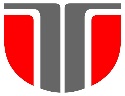 Universitatea Tehnică din Cluj-NapocaFacultatea de Automatică și CalculatoareDomeniul: Ingineria SistemelorProgramul de studiu: Automatică și Informatică Aplicatăanul universitar: 2017-2018Nr. crt.Titlul temeiScurta descriereCerințe /Cunoștințe necesareNivel (licenta/ master)1Automatic Speech RecognitionImplementare pe un Matrix Creator, care sa preia comenzi vocale din partea utilizatorului, precum: controlul sistemului de iluminat din casa, inchiderea/ deschiderea jaluzelelor,  sa ofere anumite informatii despre vremea de afara, temperatura mediului ambiental, etc.In colaborare cu compania Bosch;Limbaje de programare.Algoritmi specifici domeniului.Licenţă2Sisteme multiagent sigureTehnici de criptografieJava, medii multiagent.Licenta/master3Procesarea evenimentelor complexe (1)Procesarea si gestiunea integrata a resurselor de apaLimbajul Java, BD, mediul WSO2Licenta/Master4Procesarea evenimentelor complexe (2)Procesarea si gestiunea integrata a resurselor de apaLimbajul Java, mediile „DataTurbine” si „The Kepler Project” Licenta/Master5Medii de testare a circuitelorAplicatii NITestare circuite digitale.Licenta6Utilizarea tehnologiei blockchain pentru cresterea dependabilitatii sistemelor CPSCresterea robustetei sistemelor CPS cu ajutorul tehnologiei blockchain. Model experimental.Limbaje de programare.Master7,8Utilizarea RPA (Robotic Process Automation) pentru domeniul bancar(2 studenti)Realizarea unui sistem de decizie asistata, in relatia banca-client. Aplicatie pe baza utilitarului UiPath.Exista sustinere din partea unui specialist in procese bancare.Limbaje de programare.Licenta/Master9Cifrare cu resurse limitateAlgoritmi şi aplicaţii „light encryption”Exista sustinere din partea unui expert in domeniu.Cunoştinţe de programare.Master10Sistem de suport decizie pentru planificarea productieiImplementare algoritmi de clasificareExista sustinere din partea unui expert in domeniu.Cunoştinţe de programareMaster11Agenti pentru extragerea informatiei din documente legaleDezvoltarea unui sistem de găsire și evaluare “Retrive&Rank” (R&R) a informației relevante pentru o anumita speță legalaExista sustinere din partea unui expert in domeniu.Sisteme multiagent.Master12Tehnologia WirelessHARTImplementarea unor algoritmi de rutare si alocareExista sustinere din partea unui expert in domeniu.Cunoasterea tehnologiilor de transmisii de date.Master13Site personal cu acces la SIMACRealizarea unui site personal dinamic, cu acces la datele din sistemul SIMACProgramare www.Master